Lieux de travail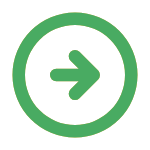 Organisation du travail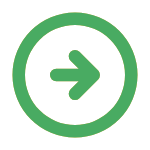 Tâches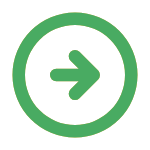 
Outils et équipements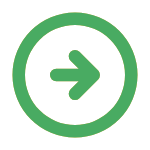 
Produits, matériaux et publics concernés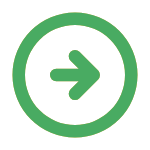 
 Tenue de travail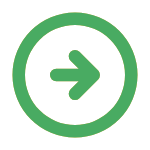 Fiche d'entretien professionnel générée le 25/04/2024 issue de la FMP Musicien instrumentiste (instruments à cordes), consultable sur le site :
 
https://www.fmppresanse.frCaractéristiques des lieux de travailCommentairesPoints particuliers à rechercherlieux dédiés à la musiqueinadaptation des locaux, états des sols (glissants, encombrés, sur plusieurs niveaux…), éclairage inadapté, chauffagelieux non dédiés à la musiquebruit superieur a 80 dB, insuffisance d'insonorisation, lumiere artificielle, eclairage localement insuffisant, espace de travail sousdimensionné, cables électriques dans le passage, intemperie	domicile de l'artisteautres :Caractéristiques de l'organisationCommentairesPoints particuliers à rechercherhoraires de travail : à préciserintermittent du spectacleprecarite du statut generant une charge mentale particuliere, employeurs multiples, rythme pouvant générer une perturbation de la vie familiale, contrainte relationnelle, variabilite, imprevisibilite de la charge de travailpermanent du spectaclecoactivité dans le milieu du spectaclecoactivite (plusieurs activites concomitantes dans un meme lieu)contact avec les techniciens du spectaclenuisances liées au travail en équipe, contraintes liées à l'alternance du travail géré seul ou en équipetravail au sein d'une formation musicalecontact avec les spectateursconfusion vie privée-vie professionnelle, trachoraire variablehoraire generant une perturbation de la vie sociale, rythme pouvant générer une perturbation de la vie familialetravail de nuit dans le spectacletravail de nuit occasionnelpartir en tournéecontrainte relationnelle, rythme pouvant générer une perturbation de la vie familiale, déplacement routierdéplacements avec décalages horairesdeplacement professionnel (mission) perturbant la chronobiologie (decalage horaire)hébergement provisoiretravail à son domicileisolement psychologique, confusion vie privée-vie professionnelleautres :Caractéristiques des tâchesCommentairesPoints particuliers à rechercherjouer de l'instrument à cordes en répétition et/ou en représentationnuisances du musicien instrumentiste (instruments à cordes), bruit superieur a 80 dB, spécificité technique du jeu instrumental, sollicitations visuelles du musicien, mouvement répétitif du membre supérieur, posture poignet, main et doigt, posture de l'épaule, trac, contrainte relationnelle, nuisances liées au travail en équipe, cf outils et équipements, posture assise, posture debout statiquedéchiffrer la partitionsollicitations visuelles du musicieneffectuer des recherches sur l'oeuvreecran de visualisationdévelopper ses réseaux professionnels (spectacle)nuisances liées à la gestion de l'employabilité, de la carrièrepasser des auditions  musicales ou concourssituation entrainant une charge mentale particuliere, trac, déplacement routier, port de charge (déplacement horizontal)se déplacer pour un concertdéplacement routier, contrainte de la conduite VL professionnelle, contrainte de la conduite de nuit, décalage horairese préparer pour le spectacleentretenir son instrumentparticiper à la promotion du spectaclesituation entraînant une charge émotionnelle, nuisances liées au contact avec le publicenregistrer l'oeuvre musicale en studiocomposer une oeuvre musicaleenseigner la pratique instrumentaleeffectuer des tâches annexes dans le milieu du spectacleinstaller les instruments sur scènesoulèvement de charge (déplacement vertical)autres :Caractéristiques des outils et équipementsCommentairesPoints particuliers à rechercherCORDES FROTTEES AVEC ARCHETposture du coude, posture du coude en flexion, mouvement répétitif du membre supérieurviolon  et altoposture du cou en lateroflexion, posture du cou en rotationvioloncelleposture poignet, main et doigtviole de gambecontrebasseCORDES PINCEESposture du coude, posture du coude en flexion, posture du cou en lateroflexion, posture du cou en rotation, mouvement répétitif du membre supérieurguitare, banjo, balalaikaposture debout, mouvement rapide de la tête chez le guitariste, mouvement répétitif du coucithareluth et mandolineharpeposture du poignet en extension, mouvement répétitif du membre supérieur, posture poignet, main et doigtCLAVIERS A CORDES PINCEESclavecininstruments de musique du mondeCORDES FRAPPEESpianocymbaluminstruments raresAUTRES ACCESSOIRESétuis pour instruments de musiquearchetmouvement répétitif du coudecordes d'instrument de musiquepartitionstabouret du musicienmatériel de sonorisation du musicienmicrophonesourdinepied support instrumentpédale de contrôleautres :Caractéristiques des produits utilisés ou des publics concernésCommentairesPoints particuliers à rechercherPRODUITSproduits pour l'archetcolophanePUBLICSspectateurscontrainte relationnelleauditeurschef d'orchestreagent artistiquetechnicien soncritique de spectacleacheteur de spectacleautres :Caractéristiques des tenues de travailCommentairesPoints particuliers à recherchertenue civilebouchons d'oreilletenue de scèneautres :SYNTHESE :



INFORMATIONS DONNEES /DOCUMENTS REMIS

